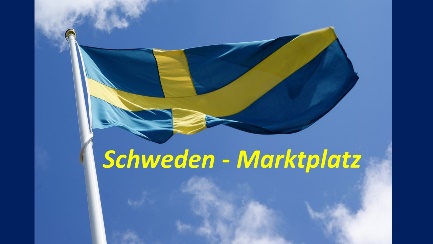 BEAUFTRAGUNG WerbeanzeigeHiermit beauftragen wir Schweden-Marktplatz mit der Platzierung unserer Internet-Werbung / Anzeige zum __.__._____auf deren Firmenhomepage Schweden-Marktplatz.comFirma:                         _________________________________________________________________Ansprechpartner:     _________________________________________________________________Straße:                        _________________________________________________________________PLZ/ Ort/Land:          _________________________________________________________________Telefon:                      _________________________________________________________________                  E-Mailadresse:          _________________________________________________________________URL  http://www.     _________________________________________________________________    Angebot auswählen (für ausführliche Beschreibung siehe beigefügtes Preisblatt):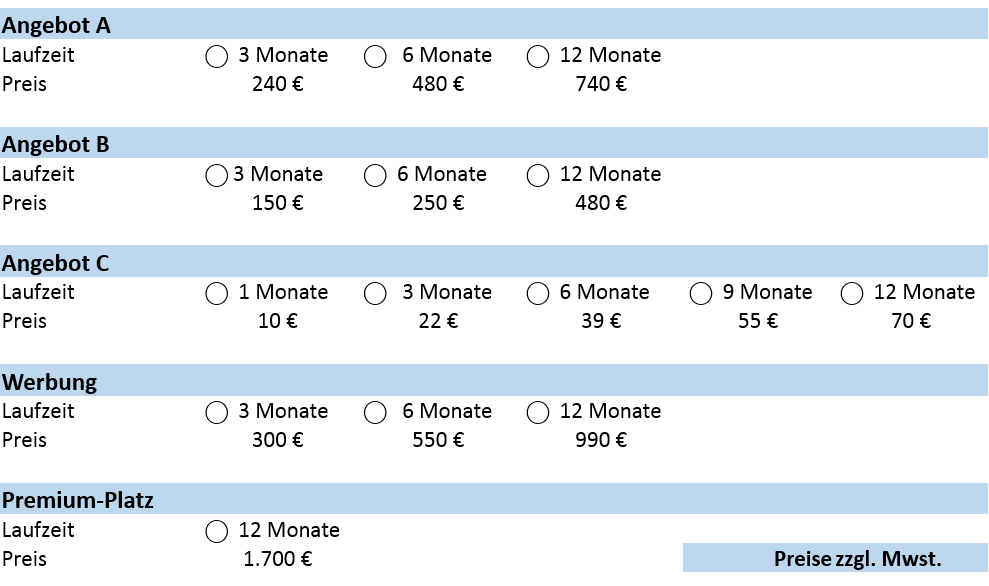 ________________________              __________________________________________________Ort / Datum                                             Firmen Stempel und Signatur